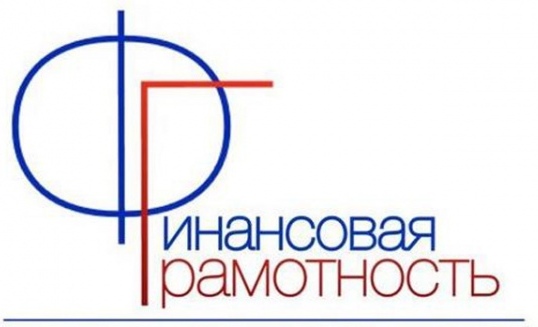 Методическая разработка занятияпо «Финансовой грамотности» Тема «Карманные деньги»Екатеринбург - 2021ОглавлениеАннотацияКлючевые словаВведениеЗаключениеСписок литературыПриложения.АннотацияЗанятие по финансовой грамотности по теме «Карманные деньги» проводится в рамках темы «Семейный бюджет».Ключевые словаСемейный бюджет, деньги, карманные деньги, банковская карта.Технологическая карта по «Финансовой грамотности», Общие сведения Тема:  «Карманные деньги»Тип:  урок усвоения новых знанийЦель образовательные:- подвести к выводу о разумном расходовании карманных денег, развивающие:- развивать деловитость, предприимчивость, настойчивость;- формировать умение сравнивать, обобщать факты и понятия:воспитательные: - создать атмосферу коллективного поиска, эмоциональной. приподнятости, радости познания, радости преодоления трудностейДидактическая задача:-  формирование осознанного отношения к деньгам.Дидактические средства: анкета, карточки, мультфильм.Планируемые результатыЛичностные: овладение начальными навыками адаптации в мире финансовых отношений;развитие самостоятельности и осознание личной ответственности за свои поступки;развитие навыков сотрудничества со сверстниками в разных игровых и реальных ситуациях.Предметные:понимание и правильное использование экономических терминов;представление о роли денег в семье и обществе;знание источников доходов и направлений расходов семьи;проведение элементарных финансовых расчётов.Метапредметные: Регулятивные результаты понимание цели своих действий;составление простых планов с помощью педагога;адекватное восприятие предложений товарищей, педагога, родителей.Познавательные результаты:использование различных способов поиска, сбора, обработки, анализа и представления информации;овладение логическими действиями сравнения, обобщения, классификации, установления аналогий и причинно-следственных связей, построения рассуждений, отнесения к известным понятиям.Коммуникативные результаты:умение слушать собеседника и вести диалог;умение признавать возможность существования различных точек зрения и права каждого иметь свою;умение излагать своё мнение и аргументировать свою точку зрения и оценку событий;умение договариваться о распределении функций и ролей в совместной деятельности; осуществлять взаимный контроль в совместной деятельности, адекватно оценивать собственное поведение и поведение окружающих.Основные понятия.  Карманные деньги, банковская карта.Форма обучения:индивидуальную;фронтальную;групповую.Межпредметные связи: окружающий мир, математика.Оборудование:персональный компьютер;проектор;экран;раздаточный материал.Домашнее задание.Обсудить с родителями, на какие добрые дела мы можем потратить наши отложенные деньги.Технологическая карта Приложение 1Анкета для младшего школьника1.Дают ли тебе родители карманные деньги?ДаИногдаНет2. Благодаря чему формируется, твой денежный доход?Денежные подарки родственников на праздники и день рожденияСобственный заработокКарманные деньги, которые дают родители3.Сколько бы ты хотел иметь карманных денег в месяц?500 рублейБольше 500 рублейНисколько4. Для чего тебе нужны карманные деньги?На игрушкиНа развлеченияНа сладостиСвой вариант ответа________________________________________5. Что ты сделаешь с карманными деньгами?Трачу на всякие мелочиОткладываю в копилку6.На что ты, в первую очередь, потратишь карманные деньги?На книгуНа компьютерные диски, игрушки, украшенияНа сладостиСвой вариант ответа________________________________________7.Стали бы Вы лучше учиться, если бы родители платили деньги за хорошие отметки?ДаНетНе знаю8. Знаешь ли ты, что такое банковская карта?ДаНет9. Какой вариант карманных денег ты бы выбрал для себя?НаличныеНа своей банковской картеПриложение  2Это интересно:88% родителей Великобритании выдают детям карманные деньги строго по плану: с 6,5 лет - в среднем 1,5$ в неделю, 17-летнему подростку - 10$ в неделю. С 10 лет – дети начинают подрабатывать.В Германии законодательно решен вопрос о количестве карманных денег в неделю: до 6 лет- 50 центов, 7лет -1,5-2 евро, 10лет - 10-12 евро, 13 лет – 20 евро, 15 лет – 25-30 евро, Покупательная способность детей в среднем 7,5 млрд евро в год.В России, в среднем, школьник получает примерно 750 рублей в неделю.Самые большие карманные расходы у норвежских школьников — 4 600 рублей в неделю. Но,60% норвежских детей откладывают часть полученных денег. Самые маленькие расходы у индийских и египетских детей — примерно, 120-160 рублей в неделю.В Швеции деньги накопить детям очень легко и совсем не затратно для родителей. До 20 лет шведским детям платит на карманные расходы государство – 152 доллара ежемесячно. В школе питание бесплатное. А если ещё родители будут «участвовать» в этакой своеобразной «программе софинансирования», то есть добавлять к сумме, накопленной от государства, такую же сумму от себя – то к 20-летию на счету ребёнка наберется кругленькая сумма. В Швеции дети зарабатывают деньги на продаже своих ненужных вещей (одежды, игрушек, книг) и уже с 15-ти лет могут организовать свой бизнес. В стране очень много таких молодых бизнесменов. А ещё есть сладкое в Швеции дети могут только по субботам.Приложение 3На что потратить деньги (карточки)СладостиИгрушкиОдеждаКафеКиноПодарок другуАттракционыКанцтоварыДедморозимСобери портфель первоклассникуПомощь больным детямПомощь приюту для животныхУкрашенияПодарок мамеРемонт телефонаОткладывать в копилкуЭтап урокаДеятельность педагогаДеятельность ученикаПримечаниеорганизационный моментПриветствует обучающихся Мотивирует учащихсяПроверяет готовность Приветствуют учителяактуализация субъектного опыта обучающихсяВыводит на тему и цель занятияУточняет понимание учащимися поставленных целейВысказывают свое мнениеСоставляют план, размышляют о том, что можно узнать в этой теме. Просмотр фрагмента  «Уроки тётушки Совы» (начало)Видеофрагмент м/ф«Азбука денег тётушки совы», серия «Карманные деньги»изучение новых знаний и способов деятельностиСоздает проблемную ситуациюВыдвигает проблему:Что такое карманные деньги?Сколько?Зачем нужны?На что их можно потратить?Анкета. Озвучивание результатов анкеты.Анализируют. Высказывают свое мнениеПриложение 1физкультминуткаОт тётушки СовыПросмотр фрагмента и выполнение ФМВФпервичная проверка понимания изученногоФормулирует задание. Побуждает к высказыванию своего мнения:Как вы думаете, могут ли деньги быть конфетно-жевачными?Высказывают свое мнениеСтихотворение о карманных деньгах.Мне вечером выдали 
Деньги карманные.
Но деньги карманные 
Очень уж странные:
В кармане штанов 
Только ночь скоротали,
А утром... 
Конфетно-жевачными стали. 
Андрей Сметанинзакрепление изученногоНа что можно потратить карманные деньги?Высказывают свое мнениеприменение изученногоПрактическая работа по распределению карманных денег.(детям предлагаем карточки с вариантами: сладости, игрушки, одежда, кафе, кино, отдых, подарок другу на День рождения, аттракционы (3 направления распоряжения карманными деньгами). На доске 3 закрытые карточки: копилка на добрые делая трачу.Работают в группеИгры с карточками, распределение денег по кошелькам,группы озвучивают результатыПриложение 3обобщение и систематизацияОрганизует беседу по уточнению и конкретизации первичных знаний.Детская банковская картаЧитают текстКарманные деньги в других странах. (Сообщения подготовленных  детей)ВФПриложение 2 контроль и самоконтрольОсуществляет выборочный контроль. Организует беседу, связывая результаты урока с его целямиПродолжаем просмотр мультфильма- секретная информация в кадрах мультфильмаОсуществляют самопроверку коррекцияПодводит обучающихся к выводуФормулируют конечный результат своей работы на уроке домашнее заданиеКомментирует домашнее заданиеОбсудить с родителями, на какие добрые дела мы можем потратить наши отложенные деньги.Записывают ДЗ подведение итогов занятиястихотворение «Ценного в жизни много»Ценного в жизни много:Счастье, здоровье, семья… Все золото мира бессильно, Чтобы это купить, друзья.Чувства людей бесценны,И жизнь не имеет цены,Верим мы свято в дружбу,        И истине этой верны!Игра «Всё ли можно купить за деньги?»
За деньги можно купить часы... (но не время).
За деньги можно купить книгу... (но не мудрость).
За деньги можно купить телохранителя... (но не друга).
За деньги можно купить еду... (но не аппетит).
За деньги можно купить дом... (но не семью). 
За деньги можно купить положение в обществе... (но не уважение людей).
За деньги можно купить лекарство... (но не здоровье).
За деньги можно купить развлечения... (но не счастье).
За деньги можно купить икону... (но не веру).
За деньги можно купить целый континент... (но не Родину) рефлексияОбеспечивает положительную реакцию детей на творчество одногрупниковФормулируют конечный результат своей работы на уроке